__________________________________________________________________________________________________________________________________________________________________________________________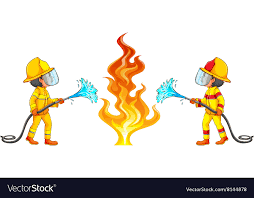 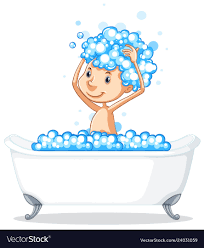 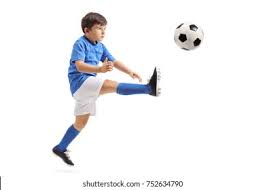 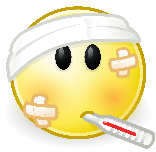 ____________________________________________________________________________________________________________________________________________________________________________________________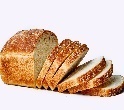 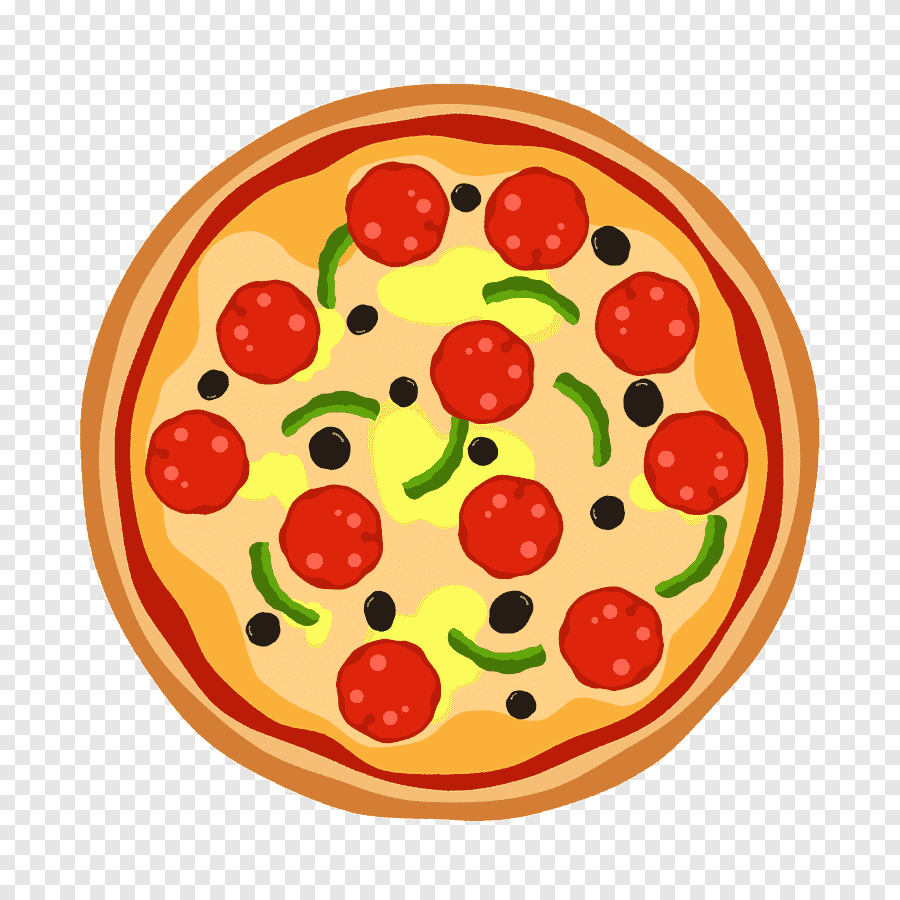 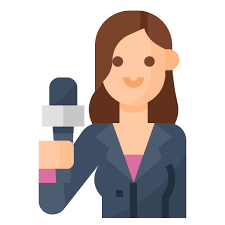 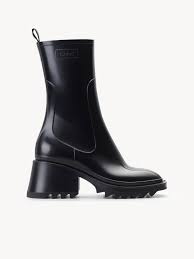 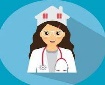 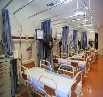 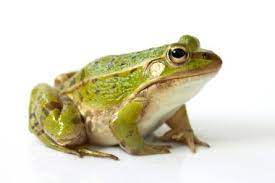 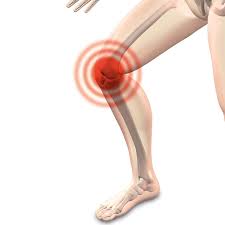 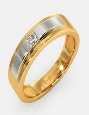 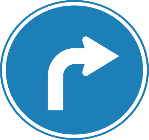 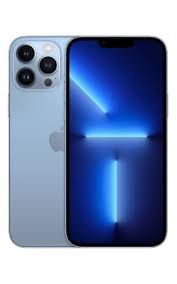 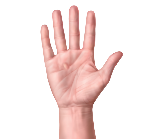 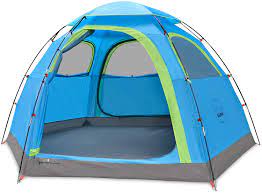 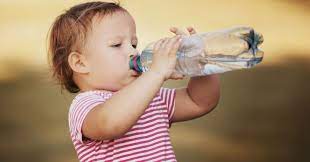 ______________________________________________________________________________________________--------------------------------------------------------------------------------------------------------------------------------------------------------------------------------------------------------------------------------------------------------------------------------------------------------------------------------------------------------------------------------------------------------------------------------------------------------------------------------------------------------------------------------------------------------------------------------------------------------------------------------------------------------                                              انتهت الاسئلةGoo luck                                                        الاسئلة حسب جدول المواصفاتتدريب الطلاب على فهم السؤال والمطلوب منه المملكة العربية السعودية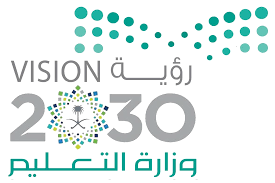 اسم الطالب/ه .........................وزارة التعليمرقم الجلوس : .........................إدارة تعليم منطقة .....................المادة : انجليزي    مكتب التعليم ب........................الزمن : ساعة ونصفمدرسة : ..............................الصف : السادس     فصل (     )اسم المصحح / ه:التوقيع  :الدرجة رقما :اسم المراجع / ه  :التوقيع  : الدرجة كتابة :اختبار نهاية الفصل الدراسي الثاني للعام الدراسي 1443– لغة انجليزية –– للصف السادس ابتدائياختبار نهاية الفصل الدراسي الثاني للعام الدراسي 1443– لغة انجليزية –– للصف السادس ابتدائياختبار نهاية الفصل الدراسي الثاني للعام الدراسي 1443– لغة انجليزية –– للصف السادس ابتدائيرقم السؤال Test itemsQ1    General questionsQ2 & Q7Controlled writingQ3Reading short sentenceQ4Grammar Q5VocabularyQ6Orthography (Spelling)رقم السؤالالمطلوب منه أجب - عن السؤال التالي  بكتابة كلمة أو رقم على حسب السؤال افعل كما هو موضح بين الأقواس   - ( رتب الكلمات في جملة صحيحة )  ( اكمل الاجابة )     وصل  – مابين الجمل والصورة بوضع الرقم تحت الصورة  اختر – الكلمة الصحيحة من بين الأقواسوصل  – مابين الكلمة والصورة بوضع الرقم تحت الصورة  اكتب – الحرف الناقص على حسب الكلمة والصورة  انسخ -  أعد كتابة الجملة السابقة بشكل سليم وخط واضح   